[ ] Current International RatingS1-31:20 P.M.HK TIME(30.09.2017)(3:20 P.M. LOCAL TIME)(30.09.2017)Premiere Stakes (Group 2)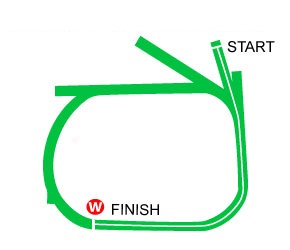 Randwick, Australia - Turf - 1200 Metres (Right-handed) For 3-years-old and upwards. Standard Weight for Age. No allowances for apprentices.Total Prize Money (AUD) $500,000 and $2,000 Trophies1st $287,000 and trophies of $2,000, 2nd $94,000, 3rd $49,500, 4th $22,250, 5th $12,250, 6th $5,000, 7th $5,000, 8th $5,000, 9th $5,000, 10th $5,000(12 Starters)Betting Pools : Win, Place, Quinella, Quinella Place, Tierce, Trio, Quartet & First 4 Merged Pool, Double Trio.1PosDateRace DetailsRace DetailsTrackTrackDist/Course/GoingDist/Course/GoingWt.JockeyDr.FinalRace TimePos in Running Pos in Running Pos in Running Pos in Running Pos in Running Pos in Running Finish & MarginFinish & MarginOddsGearWinner/Second/ThirdComments3/711Feb17G2Rubiton Stakes SWPAUD201,000CAUL, AUS1100 LHTurf G 131Dwayne Dunn433.241.02.57-55322.70FSuper Cash (AUS) 119I Am a Star (NZ) 118  1.25Chautauqua (AUS) 131  2Sett WTMF tt. Worked home strong out wide. F - TF2/84Mar17G1Canterbury Stakes 3yo+ WFAAUD505,000RAND, AUS1300 RHTurf H 130Tommy Berry437.501.20.00-8620.13.70FLe Romain (AUS) 130Chautauqua (AUS) 130  0.1Hauraki (AUS) 130  3.1S/A. Sett rear 9L. Continued to make ground from 700m. S/G fence t. Found front 300m. Fought back when challenged. Nailed on line. F - BGW3/718Mar17G1George Ryder Stakes 3yo+ WFAAUD1,007,000RHIL, AUS1500 RHTurf H 130Tommy Berry135.651.34.87-6638.69Winx (AUS) 126Le Romain (AUS) 130  7.3Chautauqua (AUS) 130  8.6Sett towards rear fence 5L. Cut corner. Drifted wider. Kept chasing F - BGW1/151Apr17G1T J Smith Stakes WFAAUD2,614,500RAND, AUS1200 RHTurf H 129Tommy Berry1137.081.12.44-151510.25.50Chautauqua (AUS) 129English (AUS) 125  0.2Fell Swoop (AUS) 129  1.57/916Sep17G2The Shorts 3yo+ SWPAUD202,000RAND, AUS1100 RHTurf G 128Brenton Avdulla832.841.01.83-9972.25.50Redzel (AUS) 128Ball of Muscle (AUS) 121  1.3Nieta (AUS) 117  1.52PosDateRace DetailsRace DetailsTrackTrackDist/Course/GoingDist/Course/GoingWt.JockeyDr.FinalRace TimePos in Running Pos in Running Pos in Running Pos in Running Pos in Running Pos in Running Finish & MarginFinish & MarginOddsGearWinner/Second/ThirdComments11/113Nov16G3Chatham Stakes HcpAUD201,500FLEM, AUS1400 LHTurf G 119Kerrin McEvoy1134.331.21.53-10111185Rageese (AUS) 119Arod (IRE) 130  1Federal (AUS) 120  1.759/1129Apr17QltyAUD126,400HAWK, AUS1100 RHTurf G 122Corey Brown1132.831.02.32-101092.56Felines (AUS) 126(DH)Palazzo Pubblico (AUS) 121  0.6(DH)That's a Good Idea (AUS) 1291/1113May17LLuskin Star QltyAUD151,200SCNE, AUS1300 RHTurf G 127Hugh Bowman534.411.17.66-6512.363.50FClearly Innocent (AUS) 127Snoopy (AUS) 125  2.36Gold Symphony (AUS) 130  2.591/1327May17G1Kingsford-smith Cup WFAAUD707,500E FM, AUS1300 RHTurf H 130Hugh Bowman836.551.19.09-11101311Clearly Innocent (AUS) 130Jungle Edge (AUS) 130  3Counterattack (AUS) 130  6.83/1610Jun17G1Stradbroke HcpAUD1,526,000DOOM, AUS1350 RHTurf G 126Hugh Bowman1534.321.17.93-151331.34.80FImpending (AUS) 116In Her Time (AUS) 118  0.3Clearly Innocent (AUS) 126  1.33PosDateRace DetailsRace DetailsTrackTrackDist/Course/GoingDist/Course/GoingWt.JockeyDr.FinalRace TimePos in Running Pos in Running Pos in Running Pos in Running Pos in Running Pos in Running Finish & MarginFinish & MarginOddsGearWinner/Second/ThirdComments6/1311Dec16G1LONGINES Hong Kong Sprint 3yo+HKD18,500,000ST, HK1200 RHTurf G 126Tim Clark622.781.08.80-6761.825B/TTAerovelocity (NZ) 126Lucky Bubbles (AUS) 126  0.1Peniaphobia (IRE) 126  0.75Crowded and unbalanced shortly after start, settling between horses ahead of midfield. Kept on steadily in straight under hard riding without looking dangerous.8/915Apr17G3Hall Mark 3yo+ SWPAUD151,000RAND, AUS1200 RHTurf H 132Tim Clark436.931.13.73-3586.17.50B/TTRedzel (AUS) 128Counterattack (AUS) 128  0.8Hellbent (AUS) 123  1.34/629Apr17G2Victory Stakes WFAAUD200,000E FM, AUS1200 RHTurf S 129Tim Clark436.351.13.27-2243.94.60B/TTMusic Magnate (NZ) 129Hopfgarten (AUS) 129  1.3Miss Cover Girl (AUS) 125  2.67/1313May17G1Doomben 10,000 WFAAUD708,000DOOM, AUS1200 RHTurf S 129Brenton Avdulla1335.601.10.54-121373.941B/TTRedzel (AUS) 129Counterattack (AUS) 129  0.5Derryn (AUS) 126  0.85/916Sep17G2The Shorts 3yo+ SWPAUD202,000RAND, AUS1100 RHTurf G 128Tim Clark332.841.01.83-465215B/TTRedzel (AUS) 128Ball of Muscle (AUS) 121  1.3Nieta (AUS) 117  1.54PosDateRace DetailsRace DetailsTrackTrackDist/Course/GoingDist/Course/GoingWt.JockeyDr.FinalRace TimePos in Running Pos in Running Pos in Running Pos in Running Pos in Running Pos in Running Finish & MarginFinish & MarginOddsGearWinner/Second/ThirdComments6/1725Feb17G1Oakleigh Plate HcpAUD502,000CAUL, AUS1100 LHTurf G 123Damien Oliver833.761.02.11-91063.559.50Sheidel (AUS) 117Faatinah (AUS) 116  1Extreme Choice (AUS) 119  1.1Knuckled at start. Sett MF. Chased solidly but made no ground. Galloped on. F - TF6/1418Mar17G1The Galaxy 3yo+ HcpAUD707,000RHIL, AUS1100 RHTurf H 123Hugh Bowman936.891.07.60-5466.611Russian Revolution (AUS) 112Redzel (AUS) 120  0.2Jungle Edge (AUS) 112  0.4Sett MF 3WWC 2.5L. 3W straightening clear running. Only battled strt. OPF - BGW3/151Apr17G1T J Smith Stakes WFAAUD2,614,500RAND, AUS1200 RHTurf H 129Joao Moreira637.081.12.44-2131.521Chautauqua (AUS) 129English (AUS) 125  0.2Fell Swoop (AUS) 129  1.59/1313May17G1Doomben 10,000 WFAAUD708,000DOOM, AUS1200 RHTurf S 129Damian Browne1235.601.10.54-8597.55Redzel (AUS) 129Counterattack (AUS) 129  0.5Derryn (AUS) 126  0.86/916Sep17G2The Shorts 3yo+ SWPAUD202,000RAND, AUS1100 RHTurf G 126Tye Angland632.841.01.83-5562.111Redzel (AUS) 128Ball of Muscle (AUS) 121  1.3Nieta (AUS) 117  1.55PosDateRace DetailsRace DetailsTrackTrackDist/Course/GoingDist/Course/GoingWt.JockeyDr.FinalRace TimePos in Running Pos in Running Pos in Running Pos in Running Pos in Running Pos in Running Finish & MarginFinish & MarginOddsGearWinner/Second/ThirdComments2/819Nov163yo+ BM93 HcpAUD100,000RHIL, AUS1100 RHTurf G 131Nick Heywood633.311.03.71-2221.57TTPrincefamous (NZ) 119Kuro (NZ) 131  1.5Press Report (AUS) 122  1.61/123Dec16LStarlight Stakes 3yo+ QltyAUD125,000RHIL, AUS1100 RHTurf G 122Jay Ford1034.061.04.36-3310.87.50TTKuro (NZ) 122Nieta (AUS) 119  0.8Princefamous (NZ) 119  1.37/817Dec16LRazor Sharp Handicap 3yo+AUD125,000RAND, AUS1200 RHTurf S 127Hugh Bowman435.811.10.94-3375.55TTThe Monstar (AUS) 120Sirbible (AUS) 119  0.8His Majesty (IRE) 119  1.61/1013Jan17LTakeover Target Stakes 3yo+ QltyAUD126,000GOSF, AUS1200 RHTurf G 127Joshua Parr934.111.09.32-76116TTKuro (NZ) 127His Majesty (IRE) 119  1Ball of Muscle (AUS) 130  1.52/628Jan17G2Expressway Stakes 3yo+ WFAAUD202,000RHIL, AUS1200 RHTurf G 129Joshua Parr134.021.09.48-4421.34.40TTMusic Magnate (NZ) 129Kuro (NZ) 129  1.3Ball of Muscle (AUS) 129  2.16PosDateRace DetailsRace DetailsTrackTrackDist/Course/GoingDist/Course/GoingWt.JockeyDr.FinalRace TimePos in Running Pos in Running Pos in Running Pos in Running Pos in Running Pos in Running Finish & MarginFinish & MarginOddsGearWinner/Second/ThirdComments1/810Jun17LJune Stks 3yo+ QltyAUD150,000RAND, AUS1100 RHTurf H 127Josh Adams436.231.06.26-1115.88.50VThe Monstar (AUS) 127Kudero (AUS) 119  5.8Inz'n'out (AUS) 117  8.32/131Jul17LCivic Stakes 3yo+ QltyAUD150,000RHIL, AUS1350 RHTurf S 131Dean Yendall535.821.21.40-2120.59VGold Symphony (AUS) 125The Monstar (AUS) 131  0.5Slightly Sweet (AUS) 117  22/1512Jul17LRamornie HandicapAUD162,000GRAF, AUS1200 RHTurf G 131Josh Adams633.861.07.56-1120.115.50VCalanda (AUS) 119The Monstar (AUS) 131  0.11Flippant (AUS) 122  1.273/85Aug17G2Missile 3yo+ WFAAUD202,000RAND, AUS1200 RHTurf S 129Josh Adams536.221.11.82-3331.58.50BO/TTInvincible Gem (AUS) 125Le Romain (AUS) 129  1.3The Monstar (AUS) 129  1.54/42Sep17G3Concorde 3yo+ SWPAUD151,000RAND, AUS1000 RHTurf G 127Josh Adams132.910.56.23-2243.18.50BO/TTRedzel (AUS) 132Spieth (NZ) 126  2Nieta (AUS) 119  37PosDateRace DetailsRace DetailsTrackTrackDist/Course/GoingDist/Course/GoingWt.JockeyDr.FinalRace TimePos in Running Pos in Running Pos in Running Pos in Running Pos in Running Pos in Running Finish & MarginFinish & MarginOddsGearWinner/Second/ThirdComments3/1013Jan17LTakeover Target Stakes 3yo+ QltyAUD126,000GOSF, AUS1200 RHTurf G 130Damien Oliver734.111.09.32-1131.53.80FKuro (NZ) 127His Majesty (IRE) 119  1Ball Of Muscle (AUS) 130  1.53/628Jan17G2Expressway Stakes 3yo+ WFAAUD202,000RHIL, AUS1200 RHTurf G 129Tim Clark434.021.09.48-1132.16.50B/TTMusic Magnate (NZ) 129Kuro (NZ) 129  1.3Ball Of Muscle (AUS) 129  2.19/94Mar17G2Challenge 3yo+ WFAAUD502,000RAND, AUS1000 RHTurf H 129Tommy Berry336.410.59.99-11914.25B/TTEnglish (AUS) 125Redzel (AUS) 129  0.1Supido (AUS) 129  1.64/711Mar17G3Maurice Mccarten 3yo+ QltyAUD151,000RHIL, AUS1100 RHTurf S 129Brenton Avdulla635.041.04.99-1142.54.40B/TTArtistry (AUS) 121Dothraki (AUS) 130  0.5Fickle Folly (AUS) 117  1.82/916Sep17G2The Shorts 3yo+ SWPAUD202,000RAND, AUS1100 RHTurf G 121Glyn Schofield732.841.01.83-1121.310TTRedzel (AUS) 128Ball Of Muscle (AUS) 121  1.3Nieta (AUS) 117  1.58PosDateRace DetailsRace DetailsTrackTrackDist/Course/GoingDist/Course/GoingWt.JockeyDr.FinalRace TimePos in Running Pos in Running Pos in Running Pos in Running Pos in Running Pos in Running Finish & MarginFinish & MarginOddsGearWinner/Second/ThirdComments8/1315Apr173yo+ BM100 HcpAUD100,000RAND, AUS1400 RHTurf H 126James Doyle538.121.27.26-2183.78.50CP/TTKellyville Flyer (AUS) 117Duca Valentinois (IRE) 118  0.5Maurus (GB) 135  1.82/1629Apr17G3Hawk Cup HcpAUD201,750HAWK, AUS1600 RHTurf G 117Kerrin McEvoy234.291.34.66-3220.9611CP/TTFabrizio (AUS) 125Moher (AUS) 117  0.96Testashadow (AUS) 125  1.014/1512May17LScone Cup QltyAUD202,300SCNE, AUS1600 RHTurf G 119Kerrin McEvoy835.771.35.7944343.016.50FCP/TTDuca Valentinois (IRE) 117God's in Him (AUS) 117  1.62Pajaro (NZ) 122  1.83/1620May173yo+ BM93 HcpAUD100,000RHIL, AUS1500 RHTurf S 132Deanne Panya1235.041.30.14-1132.17CP/TTInvinzabeel (AUS) 123Berry Delicious (AUS) 127  2Moher (AUS) 132  2.13/1010Jun17LThe Wayne Wilson Plate 3yo+ SWPAUD100,850DOOM, AUS1600 RHTurf G 125Tye Angland134.881.34.4723331.53.80EFCP/TTReligify (AUS) 126Crack Me Up (NZ) 125  1.3Moher (AUS) 125  1.59PosDateRace DetailsRace DetailsTrackTrackDist/Course/GoingDist/Course/GoingWt.JockeyDr.FinalRace TimePos in Running Pos in Running Pos in Running Pos in Running Pos in Running Pos in Running Finish & MarginFinish & MarginOddsGearWinner/Second/ThirdComments7/1418Mar17G1The Galaxy 3yo+ HcpAUD707,000RHIL, AUS1100 RHTurf H 122Blake Shinn536.891.07.60-116775Russian Revolution (AUS) 112Redzel (AUS) 120  0.2Jungle Edge (AUS) 112  0.4Sett WTMF 3WWC 5L. Looking for run straightening. Only battled when clear. OPF - BGW2/151Apr17G1T J Smith Stakes WFAAUD2,614,500RAND, AUS1200 RHTurf H 125Blake Shinn137.081.12.44-4420.212Chautauqua (AUS) 129English (AUS) 125  0.2Fell Swoop (AUS) 129  1.56/1015Apr17G1All Aged Stakes WFAAUD605,000RAND, AUS1400 RHTurf H 126Blake Shinn237.851.26.94-4362.53.70FTivaci (AUS) 130Le Romain (AUS) 130  0.3Jungle Edge (AUS) 130  1.66/206May17G1Robert Sangster Stakes f&m WFAAUD1,001,150MORP, AUS1200 LHTurf G 125Ben Melham1134.451.09.15-78636.50Secret Agenda (AUS) 125Viddora (AUS) 125  1.8I Am a Star (NZ) 121  1.94/916Sep17G2The Shorts 3yo+ SWPAUD202,000RAND, AUS1100 RHTurf G 123Blake Shinn932.841.01.83-3341.84.40Redzel (AUS) 128Ball of Muscle (AUS) 121  1.3Nieta (AUS) 117  1.510PosDateRace DetailsRace DetailsTrackTrackDist/Course/GoingDist/Course/GoingWt.JockeyDr.FinalRace TimePos in Running Pos in Running Pos in Running Pos in Running Pos in Running Pos in Running Finish & MarginFinish & MarginOddsGearWinner/Second/ThirdComments1/1218Feb17G2Millie Fox Stakes 3yo+ f&m SWPAUD202,000RHIL, AUS1300 RHTurf S 123Joshua Parr1134.341.17.63-1112.37.50PIn Her Time (AUS) 123Euro Angel (NZ) 121  2.3Daysee Doom (AUS) 119  2.45/1911Mar17G1Coolmore Classic 3yo+ f&m QltyAUD607,000RHIL, AUS1500 RHTurf S 123Joshua Parr1035.461.29.65-5452.820PHeavens Above (AUS) 121Silent Sedition (AUS) 120  0.1Danish Twist (AUS) 120  0.25/1313May17G1Doomben 10,000 WFAAUD708,000DOOM, AUS1200 RHTurf S 125Joshua Parr1135.601.10.54-445317PRedzel (AUS) 129Counterattack (AUS) 129  0.5Derryn (AUS) 126  0.82/1610Jun17G1Stradbroke HcpAUD1,526,000DOOM, AUS1350 RHTurf G 118Dean Yendall1234.321.17.93-4320.320PImpending (AUS) 116In Her Time (AUS) 118  0.3Clearly Innocent (AUS) 126  1.33/1624Jun17G1Tatt's Tiara f&m WFAAUD500,000DOOM, AUS1350 RHTurf G 126Joshua Parr1234.721.19.37-147312.70PTycoon Tara (AUS) 126Prompt Response (AUS) 122  0.2In Her Time (AUS) 126  111PosDateRace DetailsRace DetailsTrackTrackDist/Course/GoingDist/Course/GoingWt.JockeyDr.FinalRace TimePos in Running Pos in Running Pos in Running Pos in Running Pos in Running Pos in Running Finish & MarginFinish & MarginOddsGearWinner/Second/ThirdComments2/123Dec16LStarlight Stakes 3yo+ QltyAUD125,000RHIL, AUS1100 RHTurf G 119Joshua Parr1134.061.04.36-6420.83.80FTTKuro (NZ) 122Nieta (AUS) 119  0.8Princefamous (NZ) 119  1.31/922Apr173yo+ BM90 HcpAUD100,000RAND, AUS1000 RHTurf H 129Blake Shinn535.650.59.86-3310.42.30FTTNieta (AUS) 129I Am Zelady (AUS) 131  0.4Super Maxi (AUS) 120  1.74/1113May17LOrtensia QltyAUD151,200SCNE, AUS1100 RHTurf G 117Tim Clark633.031.03.97-6942.772.45FTTQuatronic (AUS) 117Deploy (AUS) 117  0.53Dothraki (AUS) 133  1.43/42Sep17G3Concorde 3yo+ SWPAUD151,000RAND, AUS1000 RHTurf G 119Brenton Avdulla332.910.56.23-33335TTRedzel (AUS) 132Spieth (NZ) 126  2Nieta (AUS) 119  33/916Sep17G2The Shorts 3yo+ SWPAUD202,000RAND, AUS1100 RHTurf G 117Corey Brown132.841.01.83-6431.521TTRedzel (AUS) 128Ball of Muscle (AUS) 121  1.3Nieta (AUS) 117  1.512PosDateRace DetailsRace DetailsTrackTrackDist/Course/GoingDist/Course/GoingWt.JockeyDr.FinalRace TimePos in Running Pos in Running Pos in Running Pos in Running Pos in Running Pos in Running Finish & MarginFinish & MarginOddsGearWinner/Second/ThirdComments9/1025Feb17G2Surround Stakes 3yo fillies SWAUD202,000RAND, AUS1400 RHTurf H 123Jay Ford437.281.25.62-37913.916TTLa Bella Diosa (NZ) 123Omei Sword (AUS) 123  1.5Global Glamour (AUS) 123  1.64/1111Mar17G2Phar Lap Stakes 3yo SWAUD202,000RHIL, AUS1500 RHTurf S 120Jay Ford836.111.30.57-5544.721TTFoxplay (AUS) 120Zenalicious (AUS) 120  0.3Comic Set (AUS) 125  1.65/161Apr17SWAUD502,500RAND, AUS1400 RHTurf H 119Jay Ford938.591.26.63-3252.97TTFree Standing (AUS) 123After All That (AUS) 123  2.5Not for Export (AUS) 123  2.64/1126Aug173yo+ BM78 HcpAUD100,000RHIL, AUS1100 RHTurf G 131Blake Shinn533.891.03.48-3542.95TTTango Rain (AUS) 133Marsupial (AUS) 117  0.8Isorich (AUS) 128  18/1216Sep173yo+ BM84 HcpAUD100,000RAND, AUS1200 RHTurf G 125Jay Ford734.301.09.46-5681.914B/TTIsorich (AUS) 122Improvement (NZ) 127  0.2Dagny (NZ) 123  1